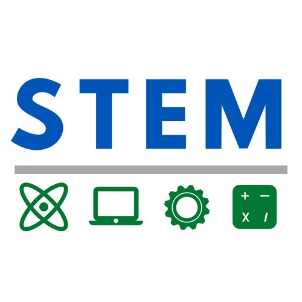 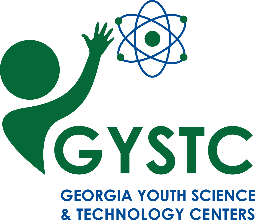 Density Mystery Data SheetDirections: Add 10 drops of two water samples at a time to the straw “test tubes” to determine which sample is the densest and the least dense. Circle the color of the dense sample to help you keep track. Hint: If the mixtures stay separated, you will know that one sample is denser than the other with the densest at the bottom. If the samples begin to mix, you will know that the densest was placed on top.Test 1Test 2Test 3Test 4Test 5Test 6Drop 1stGreenRedClearOrangeRedGreenDrop 2ndOrangeOrangeOrangeClearClearClearTest 7Test 8Test 9Test 10Test 11Test 12Drop 1stOrangeClearGreenOrangeClearRedDrop 2ndRedRedRedGreenGreenGreenColorLocationTop Sample (least dense)Next to topNext to bottomBottom Sample (most dense)